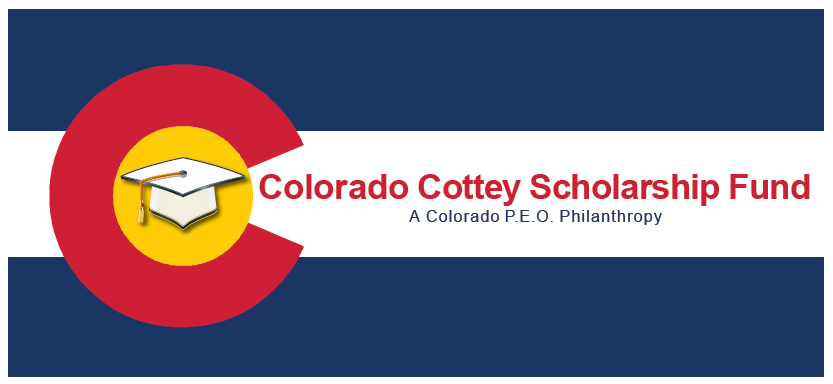 APPLICATION FORM                                                                                       FIRST YEAR COLORADO COTTEY COLLEGE STUDENT                           Deadline for acceptance – January 31stDIRECTIONS: This form is to be completed and submitted by the applicant.  Only Colorado residents who have been accepted by Cottey may apply.   				Email application to:                                                                                                     Rhonda Funston, Chairman                                                                                                               Colorado Cottey College Committee                                                                      peo2018funston@gmail.com                                                                                                                   PERSONAL INFORMATION:First name (Preferred name)                       Last name                                    Middle name or initialAddress: 													City: 							 State				Zip+4 			Phone: 					  Email: 							Date and Place of Birth: 						    Last 4 digits of SS # 		If you have had the opportunity to work with a local P.E.O. member, please provide her info:Name: 								  Chapter: 		Address: 													City: 							 State				Zip+4 			Phone: 					  Email: 							ADDITIONAL FINANCIAL AIDE:
Are you receiving any additional financial help from PEO (local scholarship, international scholarship, grant or loan).  If so what type and how much: _____________________________________________________________________________FAMILY INFORMATION:MOTHER or GUARDIAN					FATHER or GUARDIANName								NameAddress (if different from yours)			Address (if different from yours)City/State/Zip						City/State/Zip		Occupation							OccupationEDUCATIONAL INFORMATION:High School: 												Address: 													(include City/State/Zip)Counselor’s Name: 						  Phone: 				Date of High School Graduation:  						Cumulative G.P.A. 		  ACT Composite OR S A T (Combined math/verbal score) 	Class Rank: 		     		Number of students in your graduating class 		Please help us get to know you better by telling us about you:Activities/Offices								Years or dates of participationRecognition/Awards:Work Experience:Special abilities and/or outside interests:(optional) Anything else you would like us to know about you that this form has not given you the opportunity to share.I certify all statements in this application are factually correct and honestly presented.  I understand that failure to provide true and complete information could mean withdrawal of scholarship monies. Signature: 								Date: 					